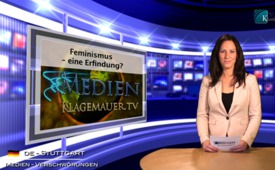 Feminismus, eine Erfindung?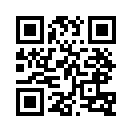 Der Feminismus wird seit etlichen Jahrzehnten weltweit lautstark propagiert. Viele Kritiker vermuten hinter diesem sozialen Umbau gezielte Absichten.Der Feminismus wird seit etlichen Jahrzehnten weltweit lautstark propagiert. Viele Kritiker vermuten hinter diesem sozialen Umbau gezielte Absichten. Aaron Russo (†2007), ein amerikanischer Bankenkritiker, Politiker, Regisseur und ehemaliger Manager berichtet von einer Aussage seines ehemaligen Bankierfreundes Nicolas Rockefeller: „Der Feminismus ist unsere Erfindung aus zwei Gründen: Vorher zahlte nur die Hälfte der Bevölkerung Steuern, jetzt fast alle, weil die Frauen arbeiten gehen. Außerdem wurde damit die Familie zerstört und wir haben dadurch die Macht über die Kinder erhalten. Sie sind unter unserer Kontrolle mit unseren Medien, bekommen unsere Botschaft eingetrichtert und sie stehen nicht mehr unter dem Einfluss der intakten Familie. Indem wir die Frauen gegen die Männer aufhetzen und die Partnerschaft und die Gemeinschaft der Familie zerstören, haben wir eine kaputte Gesellschaft aus Egoisten geschaffen, die arbeiten, konsumieren, dadurch unsere Sklaven sind und es dann auch noch gut finden.“ Wer genauer hinsieht, stellt zudem fest, wie sehr die Rockefeller Stiftung ab den 50er Jahren des vorigen Jahrhunderts die Feminismus-Bewegung mitgeprägt hat und zusammen mit der CIA verschiedenste feministische Berichterstattung via Magazine, TV und Werbung propagierte.von mchQuellen:www.drfischeronline.com/349/der-ursprung-des-feminismus/www.secret.tv/artikel801310/Aaron_Russo_ueber_Nick_Rockefellerwww.youtube.com/watch?V=5fbC74W7ICcDas könnte Sie auch interessieren:#Feminismus - www.kla.tv/FeminismusKla.TV – Die anderen Nachrichten ... frei – unabhängig – unzensiert ...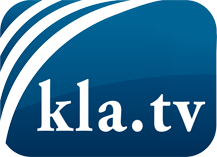 was die Medien nicht verschweigen sollten ...wenig Gehörtes vom Volk, für das Volk ...tägliche News ab 19:45 Uhr auf www.kla.tvDranbleiben lohnt sich!Kostenloses Abonnement mit wöchentlichen News per E-Mail erhalten Sie unter: www.kla.tv/aboSicherheitshinweis:Gegenstimmen werden leider immer weiter zensiert und unterdrückt. Solange wir nicht gemäß den Interessen und Ideologien der Systempresse berichten, müssen wir jederzeit damit rechnen, dass Vorwände gesucht werden, um Kla.TV zu sperren oder zu schaden.Vernetzen Sie sich darum heute noch internetunabhängig!
Klicken Sie hier: www.kla.tv/vernetzungLizenz:    Creative Commons-Lizenz mit Namensnennung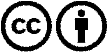 Verbreitung und Wiederaufbereitung ist mit Namensnennung erwünscht! Das Material darf jedoch nicht aus dem Kontext gerissen präsentiert werden. Mit öffentlichen Geldern (GEZ, Serafe, GIS, ...) finanzierte Institutionen ist die Verwendung ohne Rückfrage untersagt. Verstöße können strafrechtlich verfolgt werden.